Evaluation: Croatian team 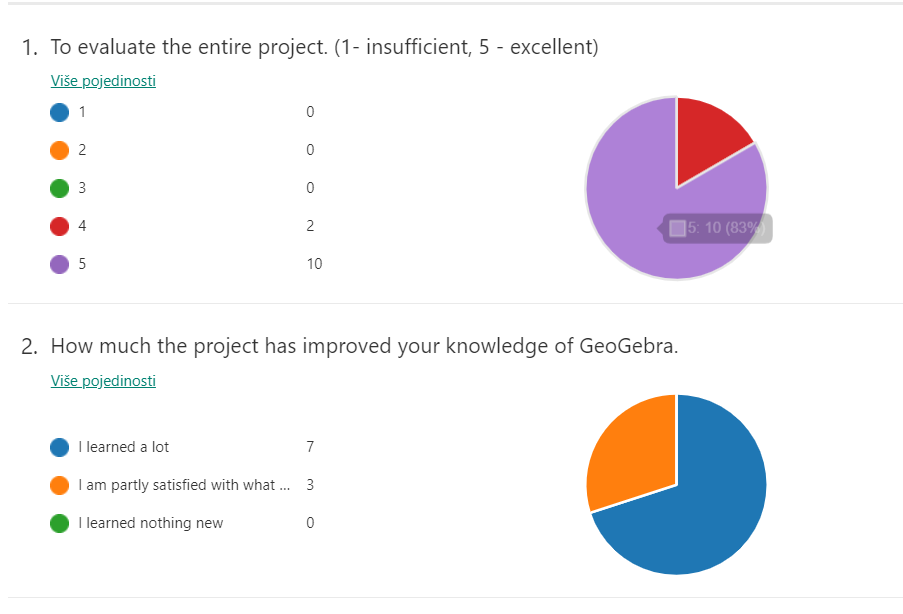 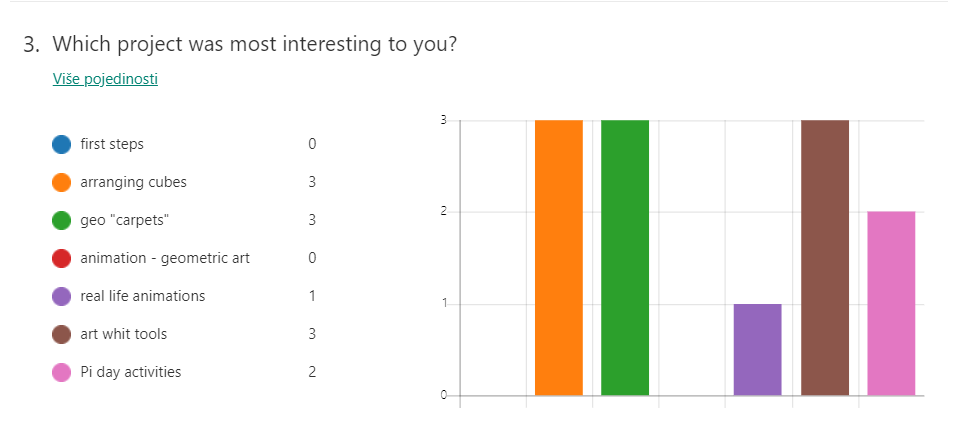 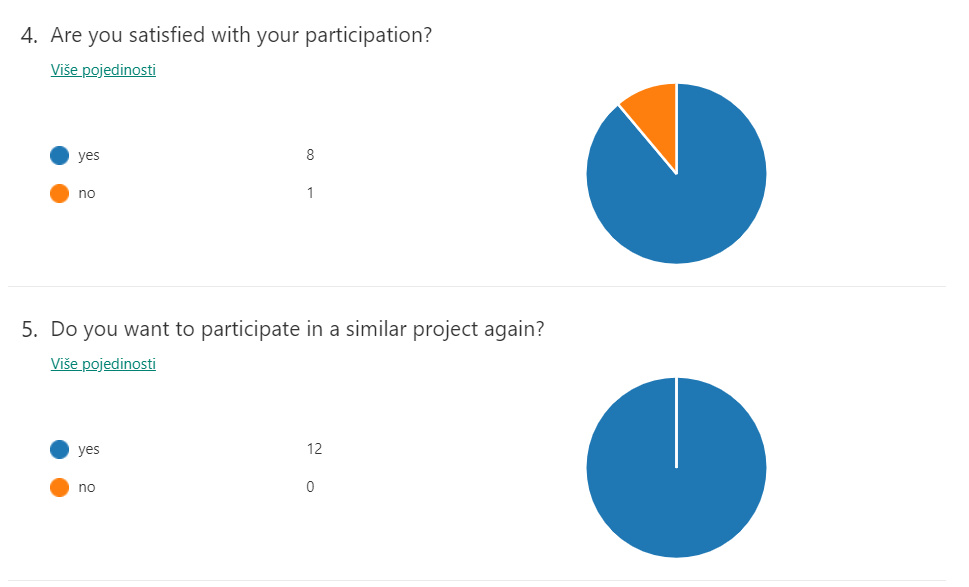 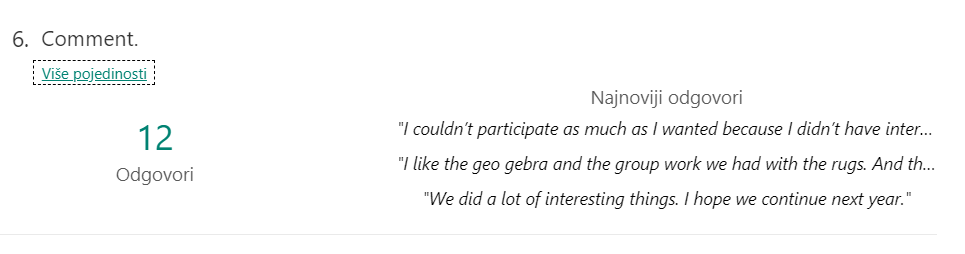 